FORMULARIOPARA PRESENTACIÓN DE CURSOS DE POSGRADOLlamado a cursos para 2do semestre 2022(Se solicita agregar cuantas líneas sean necesarias)El Consejo Científico del Área llama a sus investigadores a efectos que presenten solicitudes para dictar cursos de postgrado en el período indicado. Es importante para la coordinación del plan de estudios de cada estudiante, que se presenten todos los cursos a dictar en este período, ya sea que soliciten o no financiación.En el caso de cursos ya dictados en el año 2021 y que sean ofrecidos nuevamente en 2022 y que mantengan el mismo contenido temático, la carga horaria total, mismo nombre completo y abreviado, duración, etc. y que no soliciten financiación, es necesario que envíen el formulario de presentación del curso de 2021 con la fecha de dictado modificada para el año 2022 y el programa del curso, al mail de academicabiologia@pedeciba.edu.uy,Al finalizar el curso, los investigadores deberán presentar un informe sobre la evaluación del mismo, indicando:Porcentaje de asistenciaCarga horaria aproximadaOpinión generalParticipación de docentes extranjeros (si corresponde)Observación: Los cursos podrán ser ofrecidos de forma virtual, presencial o mixta. FECHA DE ENTREGA:1) DATOS SOBRE EL CURSO:1.1 Nombre completo del curso:1.2 Nombre abreviado (máx 20 caracteres, para Bedelía):1.3 Subárea/s proponente/s:1.4 Otras subáreas potencialmente interesada/s:1.5 Cupo de estudiantes (si corresponde):1.6 Número estimado de estudiantes:1.7 Fechas previstas para la realización del curso:			Inicio:			Fin:1.8 Duración total del curso (días, semanas):- Carga horaria total (horas):- Carga horaria de clases teóricas:- Carga horaria de clases prácticas:1.9 Actividades a realizar dentro del curso (marcar con una cruz y especificar cantidad de horas):- Clases expositivas teóricas:		Horas:- Trabajo de campo:			Horas:- Talleres de discusión: 			Horas:- Seminarios científicos: 		Horas:- Trabajo de laboratorio:			Horas:- Actividades no presenciales: 		Horas:1.10. Evaluación del cursoLos cursos se aprobarán con una evaluación final individual en la que el estudiante deberá alcanzar como mínimo una calificación correspondiente al 65% (sesenta y cinco por ciento) del puntaje máximo (nota 6 –seis- de acuerdo a la escala de la UdelaR);La evaluación del curso será mediante:Examen escrito:Examen oral:Trabajo escrito/proyecto:Otro tipo (especificar):1.11. Especifique si el curso admite a estudiantes de grado y de otras carreras de posgrado:1.12. Modalidad de dictado (virtual/presencial/mixta; especificar):2) DATOS SOBRE EL/LOS COORDINADOR/ES y DOCENTES PARTICIPANTES DEL CURSO.2.1 Coordinador/es del curso (nombre y mail de contacto):2.2 Docentes participantes (PEDECIBA):2.3 Docentes participantes invitados (no PEDECIBA, adjuntar CV):2.4 Estudiantes de posgrado colaboradores (estudiantes de grado no pueden ser incluidos como colaboradores):3) SOLICITUD DE FINANCIAMIENTO (ítem exclusivo para aquellos cursos que soliciten financiamiento) Solicitud de materiales (especificar lista, cantidades estimadas de materiales y su monto estimado en pesos uruguayos):	MATERIAL			CANTIDAD			MONTO (pesos uruguayos)Nota importante: en ningún caso se otorgarán fondos para catering ni actividades sociales; si el financiamiento del curso fuera aprobado, deberán seguirse las instrucciones especificadas en el instructivo del “SISTEMA DE GESTION DE FONDOS PEDECIBA BIOLOGIA” que se encuentra en la página del Área Biologíahttp://www.pedeciba.edu.uy/biologia/Instructivo%20Sistema%20Gestion%20Fondos%20V5.pdf 3.2 Solicitud de fondos para traslado de estudiantes o docentes dentro del país se debe solicitar por Pedeciba Biología o por Pedeciba Central (bases del llamado en la web de Pedeciba Central);3.3 Profesor/es visitante/s extranjero/s a financiar por PEDECIBA (sólo se otorgará ayuda parcial y sujeta a la disponibilidad de recursos):	Nombre:	Monto solicitado para pasaje y viáticos (pesos uruguayos):	Procedencia (ciudad y país):	Cantidad de días solicitados:	Actividades en el marco del curso (temas a desarrollar, dedicación horaria, etc.)	Actividades a desarrollar además del curso:3.4 Detallar si el curso contará con otra fuente de financiamiento nacional o extranjera.Especificar el organismo financiador y el monto a recibir o recibido:4) FICHA DE RESUMEN DEL CURSO:	Título del curso:	Coordinador/es responsables y mail de contacto:	Subáreas a las que está dirigido:	Fechas de realización y duración total:	Carga horaria total, teórica y práctica:	Contenido del curso (máximo 100 palabras):	Palabras claves:Nota importante: es imprescindible presentar el programa del curso.CRITERIO PARA EL CÁLCULO DE CRÉDITOS: de acuerdo al Reglamento vigente “se considera que 1 (una) hora de trabajo equivale a 1 (una) hora de clase por 2 (dos). Las horas no presenciales no se tendrán en cuenta para el cálculo de las horas de clase. Por tanto, créditos de curso = horas de clase x 2 / 15”RES. CCA 8/9/16: Se resuelve que aquellos cursos que no cumplan con la totalidad de los requerimientos establecidos por el área, no serán creditizados.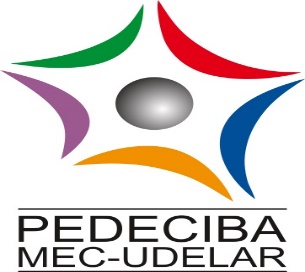 PROGRAMA DE DESARROLLO DE LAS CIENCIAS BÁSICASMinisterio de Educación y Cultura - Universidad de la RepúblicaÁrea Biología